Załącznik nr 1 do regulaminu w sprawie przyznania bonu stażowego UWAGA! Wypełnienie i złożenie wniosku nie oznacza przyznania bonu 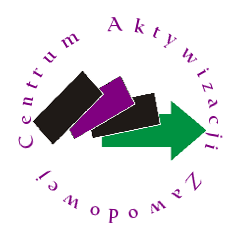 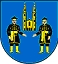 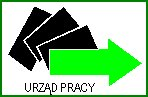 Nr ………………………..  	                                           Piekary Śląskie, dnia ……………………… Prezydent Miasta Piekary ŚląskiePOWIATOWY URZĄD PRACY							ul. ks. J. Popiełuszki 14							41-940 PIEKARY ŚLĄSKIEWNIOSEK O PRZYZNANIE BONU STAŻOWEGO Część I wypełnia osoba bezrobotna:Nazwisko ……………………………….………………………….…….………………………….…Imię  ……………………………….………………………….…….………………………….……….Adres …………………………………………………………………………………………………………………………………………………………………………………………………………………Data urodzenia …………………….……….………….PESEL……………………………...….……Nr telefonu ………………………………………. Adres e-mail………………………………………Wnioskuję o przyznanie bonu stażowego stanowiącego gwarancję skierowania do odbycia stażu u pracodawcy wskazanego przeze mnie, na okres 6 miesięcy, o ile pracodawca zobowiąże się do zatrudnienia mnie na okres kolejnych 6 miesięcy po zakończeniu stażu               w co najmniej w połowie wymirze czasu pracyna stanowisku  ….…….………………………….……… w firmie….…….……………………………………………………………………………………………………………………………………(dokładny adres pracodawcy)oraz o finansowanie w formie ryczałtu kosztów przejazdu do i z miejsca odbywania stażuw kwocie …….....………….……… zł  UZASADNIENIE celowości przyznania bonu stażowego ………………………………………………………………………………………………………………………………………………………………………………………………………………………………………………………………………………………………………………………………………………………………………………………………………………………………………………………………………………………………………………………………………………………………………………………………………………………………………………………………………………………………Oświadczam, że:  zapoznałem/am się z regulaminem w sprawie przyznania bonu stażowego; zostałem/am należycie i wyczerpująco poinformowany/a o okolicznościach faktycznych  i prawnych, które mogą mieć wpływ na ustalenie moich praw i obowiązków będących przedmiotem postępowania administracyjnego w związku z podjętymi przeze mnie działaniami; zostałem/am poinformowany/a, że Powiatowy Urząd Pracy w Piekarach Śląskich zapewnia mi czynny udział w każdym stadium postępowania, które mnie dotyczy; zostałem/am poinformowany/a, że przyznanie bonu stażowego następuje na podstawie indywidualnego planu działania osoby bezrobotnej do 30 roku życia;zostałem/am poinformowany/a, że w przypadku pozytywnego rozpatrzenia wniosku, skierowanie do odbycia stażu może zostać wydane po dostarczeniu wypełnionego bonu stażowego wraz z wypełnionym przez pracodawcę wnioskiem o zorganizowanie stażu w ramach bonu stażowego w terminie 30 dni od dnia  otrzymania bonu; zobowiązuję się podjąć zatrudnienie przez okres co najmniej 6 miesięcy                                      po zakończeniu okresu odbywania stażu w przypadku pozytywnego rozpatrzenia mojego wniosku i zawarcia umowy pomiędzy  Prezydentem Miasta a organizatorem. .......................................................       (podpis osoby bezrobotnej) Część II Stanowisko Powiatowego Urzędu PracyAdnotacje pracownika obsługującego sprawy związane z bonem stażowym: Przyznanie i realizacja wnioskowanej formy pomocy określona w IPD: TAK / NIE* Występują wolne środki finansowe na limicie związanym z wydatkami na bony stażowe: TAK / NIE*………………………………………                                   	 	 	                   (data, pieczęć i podpis doradcy klienta) Przyznaję / nie przyznaję* bon stażowy na odbycie stażu na stanowisku …………………….…………………….. w firmie …………………………………………………………………………………………………………………………………………oraz uwzględniam w bonie stażowym finansowanie:niezbędnych badań lekarskich/psychologicznych TAK / NIE*w kwocie……….……………………..kosztu przejazdu ryczałtu kosztów przejazdu do i z miejsca odbywania stażu TAK / NIE*w kwocie……….……………………..Uwagi: ……………………………………………………………………………………….……………………………… ……………………………………………………………………………………………………….………..…… Piekary Śląskie, dn. …………………. 	          ……….............……………………….                                                                         (podpis osoby upoważnionej) Potwierdzenie odbioru bonu stażowego:W dniu ………………………………………Panu/Pani*………………………………………………..…………….  wydano bon stażowy  o numerze ewidencyjnym ………………..…………………..……………………………..						Potwierdzam odbiór bonu stażowego………………………………………………			……………………………………………… (data i czytelny podpis bezrobotnego – Wnioskodawcy)			(data i podpis pracownika PUP wydającego bon)  *niepotrzebne skreślić